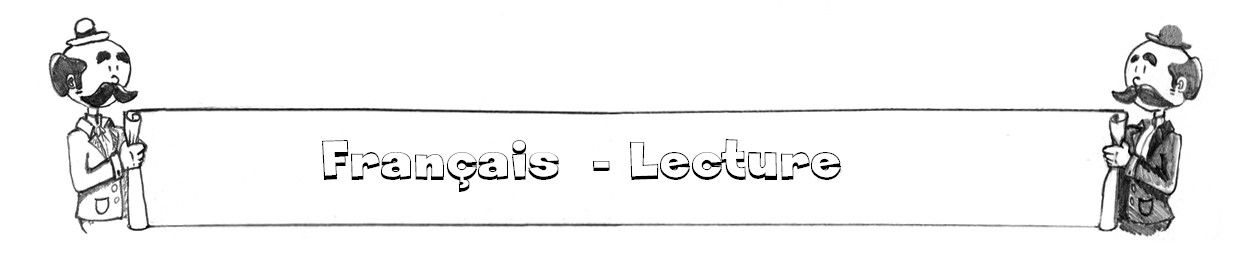 Les animaux du Vendée GlobeQu’est-ce qu’une aigrette garzette ?…………………………………..Quel est le nom du skipper qui a dû abandonner la course du Vendée Globe en 2016 parce que son bateau avait foncé sur un cachalot ?…………………………………..Dans le texte, on parle de plusieurs mammifères marins. Cites-en deux.…………………………………..…………………………………..Réponds par Vrai ou Faux.La tortue franche est un animal herbivore.  ……La sterne arctique vit dans l’hémisphère sud en été. ……Les plumes de la frégate du pacifique ne sont pas imperméable. ……L’albatros hurleur bat souvent des ailes. ……Le dugong est un animal carnivore. ……Le requin baleine est-il dangereux. Donne une phrase du texte qui justifie ta réponse.…………………………………………………………………………………………..…………………………………………………………………………………………..Pour éviter les répétitions, on utilise des pronoms. Retrouve ce que les pronoms soulignés remplacent.Sur le coup, il avoue avoir eu un peu peur. Il = ………………………………Elle est championne de la migration …  Elle = ……………………………Il ne bat pratiquement jamais des ailes.   Il = ………………………………Certains suivent les bateaux de près.    Certains = ………………………..Relie les mots à leur signification.Migration.                                        .Qui ne laisse pas passer l’eauImperméable.                                        .Déplacement vers une autre régionInoffensif.                                        .Qui n’est pas dangereuxSolitaire.                                        .Qui prend de la placeImposant.                                        .Qui vit seul